Referral Form 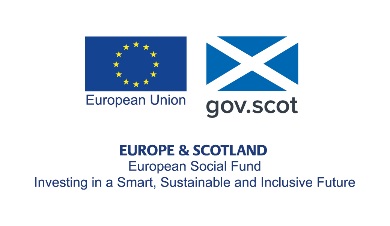 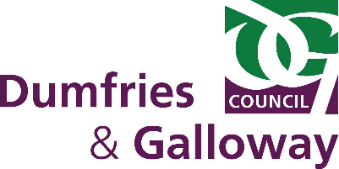 Agency 		Self     Please email completed forms to ESS.referrals@dumgal.gov.uk Employability & Skills Service & European Social Fund Programmes Privacy NoticePurpose: This privacy notice will inform you why we collect your personal data, how long we will keep your data, about the intended processing of your data and any other information that will make the processing of your data fair, lawful and transparent in accordance with the General Data Protection Regulation (GDPR) and the Data Protection Act (2018). Should we intend to process your data for any reason that is not specified in this notice or for statutory functions we will contact you to provide information.Details of referring agencyDetails of referring agencyDetails of referring agencyDetails of referring agencyDetails of referring agencyDetails of referring agencyDetails of referring agencyDetails of referring agencyDetails of referring agencyDetails of referring agencyDetails of referring agencyDetails of referring agencyDetails of referring agencyDetails of referring agencyAgency NameAgency NameAgency NameAgency NameName of WorkerName of WorkerName of WorkerName of WorkerOffice Phone NoOffice Phone NoJob RoleJob RoleJob RoleJob RoleMobile Phone NoMobile Phone NoEmailEmailEmailEmailBusiness Address & PostcodeBusiness Address & PostcodeBusiness Address & PostcodeBusiness Address & PostcodeDetails of ClientDetails of ClientDetails of ClientDetails of ClientDetails of ClientDetails of ClientDetails of ClientDetails of ClientDetails of ClientDetails of ClientDetails of ClientDetails of ClientDetails of ClientDetails of ClientClient NameClient NameClient NameClient NameFull AddressFull AddressFull AddressFull AddressHome Phone NoHome Phone NoFull AddressFull AddressFull AddressFull AddressMobile Phone NoMobile Phone NoFull AddressFull AddressFull AddressFull AddressNI NumberNI NumberPostcodePostcodePostcodePostcodeGenderGenderDate of BirthDate of BirthDate of BirthDate of BirthNationalityNationalityEmail AddressEmail AddressEmail AddressEmail AddressPlease detail reason for ReferralPlease detail reason for ReferralPlease detail reason for ReferralPlease detail reason for ReferralPlease detail reason for ReferralPlease detail reason for ReferralPlease detail reason for ReferralPlease detail reason for ReferralPlease detail reason for ReferralPlease detail reason for ReferralPlease detail reason for ReferralPlease detail reason for ReferralPlease detail reason for ReferralPlease detail reason for ReferralPlease provide some information detailing support required / issues being facedPlease provide some information detailing support required / issues being facedPlease provide some information detailing support required / issues being facedPlease provide some information detailing support required / issues being facedPlease provide some information detailing support required / issues being facedPlease provide some information detailing support required / issues being facedPlease provide some information detailing support required / issues being facedPlease provide some information detailing support required / issues being facedPlease provide some information detailing support required / issues being facedPlease provide some information detailing support required / issues being facedPlease provide some information detailing support required / issues being facedPlease provide some information detailing support required / issues being facedPlease provide some information detailing support required / issues being facedPlease provide some information detailing support required / issues being facedEmployment StatusEmployment StatusEmployment StatusEmployment StatusEmployment StatusEmployment StatusEmployment StatusEmployment StatusEmployment StatusEmployment StatusEmployment StatusEmployment StatusEmployment StatusEmployment StatusUnemployed**       (only applies if in receipt of benefits e.g. JSA / UC / ESA work related activity group)                              0 to 6 Months  7 to 12 Months  13 to 24 Months  25 to 36 Months  For over 3 YearsEmployed, including self-employed                      ** Please note: Universal Credit can be claimed by both the employed and unemployed so please check the benefit letterInactive* (other claimant, not working/claiming etc)           *If inactive are you in F/T education or training       Yes             No     Is client active on the Fair Start Programme           Yes             No     If Yes, then client is not eligible for support via Employability & Skills Service Unemployed**       (only applies if in receipt of benefits e.g. JSA / UC / ESA work related activity group)                              0 to 6 Months  7 to 12 Months  13 to 24 Months  25 to 36 Months  For over 3 YearsEmployed, including self-employed                      ** Please note: Universal Credit can be claimed by both the employed and unemployed so please check the benefit letterInactive* (other claimant, not working/claiming etc)           *If inactive are you in F/T education or training       Yes             No     Is client active on the Fair Start Programme           Yes             No     If Yes, then client is not eligible for support via Employability & Skills Service Unemployed**       (only applies if in receipt of benefits e.g. JSA / UC / ESA work related activity group)                              0 to 6 Months  7 to 12 Months  13 to 24 Months  25 to 36 Months  For over 3 YearsEmployed, including self-employed                      ** Please note: Universal Credit can be claimed by both the employed and unemployed so please check the benefit letterInactive* (other claimant, not working/claiming etc)           *If inactive are you in F/T education or training       Yes             No     Is client active on the Fair Start Programme           Yes             No     If Yes, then client is not eligible for support via Employability & Skills Service Unemployed**       (only applies if in receipt of benefits e.g. JSA / UC / ESA work related activity group)                              0 to 6 Months  7 to 12 Months  13 to 24 Months  25 to 36 Months  For over 3 YearsEmployed, including self-employed                      ** Please note: Universal Credit can be claimed by both the employed and unemployed so please check the benefit letterInactive* (other claimant, not working/claiming etc)           *If inactive are you in F/T education or training       Yes             No     Is client active on the Fair Start Programme           Yes             No     If Yes, then client is not eligible for support via Employability & Skills Service Unemployed**       (only applies if in receipt of benefits e.g. JSA / UC / ESA work related activity group)                              0 to 6 Months  7 to 12 Months  13 to 24 Months  25 to 36 Months  For over 3 YearsEmployed, including self-employed                      ** Please note: Universal Credit can be claimed by both the employed and unemployed so please check the benefit letterInactive* (other claimant, not working/claiming etc)           *If inactive are you in F/T education or training       Yes             No     Is client active on the Fair Start Programme           Yes             No     If Yes, then client is not eligible for support via Employability & Skills Service Unemployed**       (only applies if in receipt of benefits e.g. JSA / UC / ESA work related activity group)                              0 to 6 Months  7 to 12 Months  13 to 24 Months  25 to 36 Months  For over 3 YearsEmployed, including self-employed                      ** Please note: Universal Credit can be claimed by both the employed and unemployed so please check the benefit letterInactive* (other claimant, not working/claiming etc)           *If inactive are you in F/T education or training       Yes             No     Is client active on the Fair Start Programme           Yes             No     If Yes, then client is not eligible for support via Employability & Skills Service Unemployed**       (only applies if in receipt of benefits e.g. JSA / UC / ESA work related activity group)                              0 to 6 Months  7 to 12 Months  13 to 24 Months  25 to 36 Months  For over 3 YearsEmployed, including self-employed                      ** Please note: Universal Credit can be claimed by both the employed and unemployed so please check the benefit letterInactive* (other claimant, not working/claiming etc)           *If inactive are you in F/T education or training       Yes             No     Is client active on the Fair Start Programme           Yes             No     If Yes, then client is not eligible for support via Employability & Skills Service Unemployed**       (only applies if in receipt of benefits e.g. JSA / UC / ESA work related activity group)                              0 to 6 Months  7 to 12 Months  13 to 24 Months  25 to 36 Months  For over 3 YearsEmployed, including self-employed                      ** Please note: Universal Credit can be claimed by both the employed and unemployed so please check the benefit letterInactive* (other claimant, not working/claiming etc)           *If inactive are you in F/T education or training       Yes             No     Is client active on the Fair Start Programme           Yes             No     If Yes, then client is not eligible for support via Employability & Skills Service Unemployed**       (only applies if in receipt of benefits e.g. JSA / UC / ESA work related activity group)                              0 to 6 Months  7 to 12 Months  13 to 24 Months  25 to 36 Months  For over 3 YearsEmployed, including self-employed                      ** Please note: Universal Credit can be claimed by both the employed and unemployed so please check the benefit letterInactive* (other claimant, not working/claiming etc)           *If inactive are you in F/T education or training       Yes             No     Is client active on the Fair Start Programme           Yes             No     If Yes, then client is not eligible for support via Employability & Skills Service Unemployed**       (only applies if in receipt of benefits e.g. JSA / UC / ESA work related activity group)                              0 to 6 Months  7 to 12 Months  13 to 24 Months  25 to 36 Months  For over 3 YearsEmployed, including self-employed                      ** Please note: Universal Credit can be claimed by both the employed and unemployed so please check the benefit letterInactive* (other claimant, not working/claiming etc)           *If inactive are you in F/T education or training       Yes             No     Is client active on the Fair Start Programme           Yes             No     If Yes, then client is not eligible for support via Employability & Skills Service Unemployed**       (only applies if in receipt of benefits e.g. JSA / UC / ESA work related activity group)                              0 to 6 Months  7 to 12 Months  13 to 24 Months  25 to 36 Months  For over 3 YearsEmployed, including self-employed                      ** Please note: Universal Credit can be claimed by both the employed and unemployed so please check the benefit letterInactive* (other claimant, not working/claiming etc)           *If inactive are you in F/T education or training       Yes             No     Is client active on the Fair Start Programme           Yes             No     If Yes, then client is not eligible for support via Employability & Skills Service Unemployed**       (only applies if in receipt of benefits e.g. JSA / UC / ESA work related activity group)                              0 to 6 Months  7 to 12 Months  13 to 24 Months  25 to 36 Months  For over 3 YearsEmployed, including self-employed                      ** Please note: Universal Credit can be claimed by both the employed and unemployed so please check the benefit letterInactive* (other claimant, not working/claiming etc)           *If inactive are you in F/T education or training       Yes             No     Is client active on the Fair Start Programme           Yes             No     If Yes, then client is not eligible for support via Employability & Skills Service Unemployed**       (only applies if in receipt of benefits e.g. JSA / UC / ESA work related activity group)                              0 to 6 Months  7 to 12 Months  13 to 24 Months  25 to 36 Months  For over 3 YearsEmployed, including self-employed                      ** Please note: Universal Credit can be claimed by both the employed and unemployed so please check the benefit letterInactive* (other claimant, not working/claiming etc)           *If inactive are you in F/T education or training       Yes             No     Is client active on the Fair Start Programme           Yes             No     If Yes, then client is not eligible for support via Employability & Skills Service Unemployed**       (only applies if in receipt of benefits e.g. JSA / UC / ESA work related activity group)                              0 to 6 Months  7 to 12 Months  13 to 24 Months  25 to 36 Months  For over 3 YearsEmployed, including self-employed                      ** Please note: Universal Credit can be claimed by both the employed and unemployed so please check the benefit letterInactive* (other claimant, not working/claiming etc)           *If inactive are you in F/T education or training       Yes             No     Is client active on the Fair Start Programme           Yes             No     If Yes, then client is not eligible for support via Employability & Skills Service Barriers to Employment: Which apply to the ClientBarriers to Employment: Which apply to the ClientBarriers to Employment: Which apply to the ClientBarriers to Employment: Which apply to the ClientBarriers to Employment: Which apply to the ClientBarriers to Employment: Which apply to the ClientBarriers to Employment: Which apply to the ClientBarriers to Employment: Which apply to the ClientBarriers to Employment: Which apply to the ClientBarriers to Employment: Which apply to the ClientBarriers to Employment: Which apply to the ClientBarriers to Employment: Which apply to the ClientPlease tickPlease tickPSILiving in a Jobless Household with No Dependent ChildrenAll individuals living within the household must be either unemployed or inactiveLiving in a Jobless Household with No Dependent ChildrenAll individuals living within the household must be either unemployed or inactiveLiving in a Jobless Household with No Dependent ChildrenAll individuals living within the household must be either unemployed or inactiveLiving in a Jobless Household with No Dependent ChildrenAll individuals living within the household must be either unemployed or inactiveLiving in a Jobless Household with No Dependent ChildrenAll individuals living within the household must be either unemployed or inactiveLiving in a Jobless Household with No Dependent ChildrenAll individuals living within the household must be either unemployed or inactiveLiving in a Jobless Household with No Dependent ChildrenAll individuals living within the household must be either unemployed or inactiveLiving in a Jobless Household with No Dependent ChildrenAll individuals living within the household must be either unemployed or inactiveLiving in a Jobless Household with No Dependent ChildrenAll individuals living within the household must be either unemployed or inactiveLiving in a Jobless Household with No Dependent ChildrenAll individuals living within the household must be either unemployed or inactiveLiving in a Jobless Household with No Dependent ChildrenAll individuals living within the household must be either unemployed or inactivePSILiving in a Jobless Household with Dependent ChildrenAn ‘adult’ is a person above 18 years of age. ‘Dependent children refers to individuals aged 0-17 years and 18-24 years if inactive and living with at least one parent’. All individuals living within the household must be either unemployed or inactiveLiving in a Jobless Household with Dependent ChildrenAn ‘adult’ is a person above 18 years of age. ‘Dependent children refers to individuals aged 0-17 years and 18-24 years if inactive and living with at least one parent’. All individuals living within the household must be either unemployed or inactiveLiving in a Jobless Household with Dependent ChildrenAn ‘adult’ is a person above 18 years of age. ‘Dependent children refers to individuals aged 0-17 years and 18-24 years if inactive and living with at least one parent’. All individuals living within the household must be either unemployed or inactiveLiving in a Jobless Household with Dependent ChildrenAn ‘adult’ is a person above 18 years of age. ‘Dependent children refers to individuals aged 0-17 years and 18-24 years if inactive and living with at least one parent’. All individuals living within the household must be either unemployed or inactiveLiving in a Jobless Household with Dependent ChildrenAn ‘adult’ is a person above 18 years of age. ‘Dependent children refers to individuals aged 0-17 years and 18-24 years if inactive and living with at least one parent’. All individuals living within the household must be either unemployed or inactiveLiving in a Jobless Household with Dependent ChildrenAn ‘adult’ is a person above 18 years of age. ‘Dependent children refers to individuals aged 0-17 years and 18-24 years if inactive and living with at least one parent’. All individuals living within the household must be either unemployed or inactiveLiving in a Jobless Household with Dependent ChildrenAn ‘adult’ is a person above 18 years of age. ‘Dependent children refers to individuals aged 0-17 years and 18-24 years if inactive and living with at least one parent’. All individuals living within the household must be either unemployed or inactiveLiving in a Jobless Household with Dependent ChildrenAn ‘adult’ is a person above 18 years of age. ‘Dependent children refers to individuals aged 0-17 years and 18-24 years if inactive and living with at least one parent’. All individuals living within the household must be either unemployed or inactiveLiving in a Jobless Household with Dependent ChildrenAn ‘adult’ is a person above 18 years of age. ‘Dependent children refers to individuals aged 0-17 years and 18-24 years if inactive and living with at least one parent’. All individuals living within the household must be either unemployed or inactiveLiving in a Jobless Household with Dependent ChildrenAn ‘adult’ is a person above 18 years of age. ‘Dependent children refers to individuals aged 0-17 years and 18-24 years if inactive and living with at least one parent’. All individuals living within the household must be either unemployed or inactiveLiving in a Jobless Household with Dependent ChildrenAn ‘adult’ is a person above 18 years of age. ‘Dependent children refers to individuals aged 0-17 years and 18-24 years if inactive and living with at least one parent’. All individuals living within the household must be either unemployed or inactivePSILiving in a Single Adult Household with Dependent ChildrenAn ‘adult’ is a person above 18 years of age. ‘Dependent children refers to individuals aged 0-17 years and 18-24 years if inactive and living with at least one parent’.Living in a Single Adult Household with Dependent ChildrenAn ‘adult’ is a person above 18 years of age. ‘Dependent children refers to individuals aged 0-17 years and 18-24 years if inactive and living with at least one parent’.Living in a Single Adult Household with Dependent ChildrenAn ‘adult’ is a person above 18 years of age. ‘Dependent children refers to individuals aged 0-17 years and 18-24 years if inactive and living with at least one parent’.Living in a Single Adult Household with Dependent ChildrenAn ‘adult’ is a person above 18 years of age. ‘Dependent children refers to individuals aged 0-17 years and 18-24 years if inactive and living with at least one parent’.Living in a Single Adult Household with Dependent ChildrenAn ‘adult’ is a person above 18 years of age. ‘Dependent children refers to individuals aged 0-17 years and 18-24 years if inactive and living with at least one parent’.Living in a Single Adult Household with Dependent ChildrenAn ‘adult’ is a person above 18 years of age. ‘Dependent children refers to individuals aged 0-17 years and 18-24 years if inactive and living with at least one parent’.Living in a Single Adult Household with Dependent ChildrenAn ‘adult’ is a person above 18 years of age. ‘Dependent children refers to individuals aged 0-17 years and 18-24 years if inactive and living with at least one parent’.Living in a Single Adult Household with Dependent ChildrenAn ‘adult’ is a person above 18 years of age. ‘Dependent children refers to individuals aged 0-17 years and 18-24 years if inactive and living with at least one parent’.Living in a Single Adult Household with Dependent ChildrenAn ‘adult’ is a person above 18 years of age. ‘Dependent children refers to individuals aged 0-17 years and 18-24 years if inactive and living with at least one parent’.Living in a Single Adult Household with Dependent ChildrenAn ‘adult’ is a person above 18 years of age. ‘Dependent children refers to individuals aged 0-17 years and 18-24 years if inactive and living with at least one parent’.Living in a Single Adult Household with Dependent ChildrenAn ‘adult’ is a person above 18 years of age. ‘Dependent children refers to individuals aged 0-17 years and 18-24 years if inactive and living with at least one parent’.PSILow Income Household‘Low income’ is defined as ‘Income below 60% of the national median equivalised disposable income after social transfers.Total household income (after taxes, benefits and earnings of all household members) is equivalised to take into account household sizeIn addition, participants who are considered to be experiencing ‘Material Deprivation’ can be considered as being within the ‘Low Income’ target groupLow Income Household‘Low income’ is defined as ‘Income below 60% of the national median equivalised disposable income after social transfers.Total household income (after taxes, benefits and earnings of all household members) is equivalised to take into account household sizeIn addition, participants who are considered to be experiencing ‘Material Deprivation’ can be considered as being within the ‘Low Income’ target groupLow Income Household‘Low income’ is defined as ‘Income below 60% of the national median equivalised disposable income after social transfers.Total household income (after taxes, benefits and earnings of all household members) is equivalised to take into account household sizeIn addition, participants who are considered to be experiencing ‘Material Deprivation’ can be considered as being within the ‘Low Income’ target groupLow Income Household‘Low income’ is defined as ‘Income below 60% of the national median equivalised disposable income after social transfers.Total household income (after taxes, benefits and earnings of all household members) is equivalised to take into account household sizeIn addition, participants who are considered to be experiencing ‘Material Deprivation’ can be considered as being within the ‘Low Income’ target groupLow Income Household‘Low income’ is defined as ‘Income below 60% of the national median equivalised disposable income after social transfers.Total household income (after taxes, benefits and earnings of all household members) is equivalised to take into account household sizeIn addition, participants who are considered to be experiencing ‘Material Deprivation’ can be considered as being within the ‘Low Income’ target groupLow Income Household‘Low income’ is defined as ‘Income below 60% of the national median equivalised disposable income after social transfers.Total household income (after taxes, benefits and earnings of all household members) is equivalised to take into account household sizeIn addition, participants who are considered to be experiencing ‘Material Deprivation’ can be considered as being within the ‘Low Income’ target groupLow Income Household‘Low income’ is defined as ‘Income below 60% of the national median equivalised disposable income after social transfers.Total household income (after taxes, benefits and earnings of all household members) is equivalised to take into account household sizeIn addition, participants who are considered to be experiencing ‘Material Deprivation’ can be considered as being within the ‘Low Income’ target groupLow Income Household‘Low income’ is defined as ‘Income below 60% of the national median equivalised disposable income after social transfers.Total household income (after taxes, benefits and earnings of all household members) is equivalised to take into account household sizeIn addition, participants who are considered to be experiencing ‘Material Deprivation’ can be considered as being within the ‘Low Income’ target groupLow Income Household‘Low income’ is defined as ‘Income below 60% of the national median equivalised disposable income after social transfers.Total household income (after taxes, benefits and earnings of all household members) is equivalised to take into account household sizeIn addition, participants who are considered to be experiencing ‘Material Deprivation’ can be considered as being within the ‘Low Income’ target groupLow Income Household‘Low income’ is defined as ‘Income below 60% of the national median equivalised disposable income after social transfers.Total household income (after taxes, benefits and earnings of all household members) is equivalised to take into account household sizeIn addition, participants who are considered to be experiencing ‘Material Deprivation’ can be considered as being within the ‘Low Income’ target groupLow Income Household‘Low income’ is defined as ‘Income below 60% of the national median equivalised disposable income after social transfers.Total household income (after taxes, benefits and earnings of all household members) is equivalised to take into account household sizeIn addition, participants who are considered to be experiencing ‘Material Deprivation’ can be considered as being within the ‘Low Income’ target groupESFLong Term Unemployed aged up to 24 with a continuous JSA/UC claim of 6 month or more or aged 25 and over with a continuous JSA/UC claim of 12 months or moreLong Term Unemployed aged up to 24 with a continuous JSA/UC claim of 6 month or more or aged 25 and over with a continuous JSA/UC claim of 12 months or moreLong Term Unemployed aged up to 24 with a continuous JSA/UC claim of 6 month or more or aged 25 and over with a continuous JSA/UC claim of 12 months or moreLong Term Unemployed aged up to 24 with a continuous JSA/UC claim of 6 month or more or aged 25 and over with a continuous JSA/UC claim of 12 months or moreLong Term Unemployed aged up to 24 with a continuous JSA/UC claim of 6 month or more or aged 25 and over with a continuous JSA/UC claim of 12 months or moreLong Term Unemployed aged up to 24 with a continuous JSA/UC claim of 6 month or more or aged 25 and over with a continuous JSA/UC claim of 12 months or moreLong Term Unemployed aged up to 24 with a continuous JSA/UC claim of 6 month or more or aged 25 and over with a continuous JSA/UC claim of 12 months or moreLong Term Unemployed aged up to 24 with a continuous JSA/UC claim of 6 month or more or aged 25 and over with a continuous JSA/UC claim of 12 months or moreLong Term Unemployed aged up to 24 with a continuous JSA/UC claim of 6 month or more or aged 25 and over with a continuous JSA/UC claim of 12 months or moreLong Term Unemployed aged up to 24 with a continuous JSA/UC claim of 6 month or more or aged 25 and over with a continuous JSA/UC claim of 12 months or moreLong Term Unemployed aged up to 24 with a continuous JSA/UC claim of 6 month or more or aged 25 and over with a continuous JSA/UC claim of 12 months or more*Must identify a minimum of 1 ‘Key Focus Group’ barrier and at least 1 other barrier from either ‘Key Focus Group’ or ‘Other ESF Barriers’ Sections*Must identify a minimum of 1 ‘Key Focus Group’ barrier and at least 1 other barrier from either ‘Key Focus Group’ or ‘Other ESF Barriers’ Sections*Must identify a minimum of 1 ‘Key Focus Group’ barrier and at least 1 other barrier from either ‘Key Focus Group’ or ‘Other ESF Barriers’ Sections*Must identify a minimum of 1 ‘Key Focus Group’ barrier and at least 1 other barrier from either ‘Key Focus Group’ or ‘Other ESF Barriers’ Sections*Must identify a minimum of 1 ‘Key Focus Group’ barrier and at least 1 other barrier from either ‘Key Focus Group’ or ‘Other ESF Barriers’ Sections*Must identify a minimum of 1 ‘Key Focus Group’ barrier and at least 1 other barrier from either ‘Key Focus Group’ or ‘Other ESF Barriers’ Sections*Must identify a minimum of 1 ‘Key Focus Group’ barrier and at least 1 other barrier from either ‘Key Focus Group’ or ‘Other ESF Barriers’ Sections*Must identify a minimum of 1 ‘Key Focus Group’ barrier and at least 1 other barrier from either ‘Key Focus Group’ or ‘Other ESF Barriers’ Sections*Must identify a minimum of 1 ‘Key Focus Group’ barrier and at least 1 other barrier from either ‘Key Focus Group’ or ‘Other ESF Barriers’ Sections*Must identify a minimum of 1 ‘Key Focus Group’ barrier and at least 1 other barrier from either ‘Key Focus Group’ or ‘Other ESF Barriers’ Sections*Must identify a minimum of 1 ‘Key Focus Group’ barrier and at least 1 other barrier from either ‘Key Focus Group’ or ‘Other ESF Barriers’ Sections*Must identify a minimum of 1 ‘Key Focus Group’ barrier and at least 1 other barrier from either ‘Key Focus Group’ or ‘Other ESF Barriers’ Sections*Must identify a minimum of 1 ‘Key Focus Group’ barrier and at least 1 other barrier from either ‘Key Focus Group’ or ‘Other ESF Barriers’ Sections*Must identify a minimum of 1 ‘Key Focus Group’ barrier and at least 1 other barrier from either ‘Key Focus Group’ or ‘Other ESF Barriers’ SectionsESF*Key Focus Groups/Barriers *Key Focus Groups/Barriers *Key Focus Groups/Barriers *Key Focus Groups/Barriers *Key Focus Groups/Barriers *Key Focus Groups/Barriers *Key Focus Groups/Barriers *Key Focus Groups/Barriers *Key Focus Groups/Barriers *Key Focus Groups/Barriers *Key Focus Groups/Barriers *Key Focus Groups/Barriers *Key Focus Groups/Barriers ESF*At risk of becoming NEET (Pre-NEET) (in school only)Individuals who are working age or around 6 months prior to the individual reaching working age.  ‘Working age’ is the same as the minimum school leaving age*At risk of becoming NEET (Pre-NEET) (in school only)Individuals who are working age or around 6 months prior to the individual reaching working age.  ‘Working age’ is the same as the minimum school leaving age*At risk of becoming NEET (Pre-NEET) (in school only)Individuals who are working age or around 6 months prior to the individual reaching working age.  ‘Working age’ is the same as the minimum school leaving age*At risk of becoming NEET (Pre-NEET) (in school only)Individuals who are working age or around 6 months prior to the individual reaching working age.  ‘Working age’ is the same as the minimum school leaving age*At risk of becoming NEET (Pre-NEET) (in school only)Individuals who are working age or around 6 months prior to the individual reaching working age.  ‘Working age’ is the same as the minimum school leaving age*At risk of becoming NEET (Pre-NEET) (in school only)Individuals who are working age or around 6 months prior to the individual reaching working age.  ‘Working age’ is the same as the minimum school leaving age*At risk of becoming NEET (Pre-NEET) (in school only)Individuals who are working age or around 6 months prior to the individual reaching working age.  ‘Working age’ is the same as the minimum school leaving age*At risk of becoming NEET (Pre-NEET) (in school only)Individuals who are working age or around 6 months prior to the individual reaching working age.  ‘Working age’ is the same as the minimum school leaving age*At risk of becoming NEET (Pre-NEET) (in school only)Individuals who are working age or around 6 months prior to the individual reaching working age.  ‘Working age’ is the same as the minimum school leaving age*At risk of becoming NEET (Pre-NEET) (in school only)Individuals who are working age or around 6 months prior to the individual reaching working age.  ‘Working age’ is the same as the minimum school leaving age*At risk of becoming NEET (Pre-NEET) (in school only)Individuals who are working age or around 6 months prior to the individual reaching working age.  ‘Working age’ is the same as the minimum school leaving ageESF*Looked After Young Person/Care Leaver‘Looked After Children’ are defined as those in the care of their local authority. The majority will come into one of these categories: Looked after at home or Looked after away from homeThis definition also includes young people leaving care up to and including the age of 25Must also identify a further ESF barrier *Looked After Young Person/Care Leaver‘Looked After Children’ are defined as those in the care of their local authority. The majority will come into one of these categories: Looked after at home or Looked after away from homeThis definition also includes young people leaving care up to and including the age of 25Must also identify a further ESF barrier *Looked After Young Person/Care Leaver‘Looked After Children’ are defined as those in the care of their local authority. The majority will come into one of these categories: Looked after at home or Looked after away from homeThis definition also includes young people leaving care up to and including the age of 25Must also identify a further ESF barrier *Looked After Young Person/Care Leaver‘Looked After Children’ are defined as those in the care of their local authority. The majority will come into one of these categories: Looked after at home or Looked after away from homeThis definition also includes young people leaving care up to and including the age of 25Must also identify a further ESF barrier *Looked After Young Person/Care Leaver‘Looked After Children’ are defined as those in the care of their local authority. The majority will come into one of these categories: Looked after at home or Looked after away from homeThis definition also includes young people leaving care up to and including the age of 25Must also identify a further ESF barrier *Looked After Young Person/Care Leaver‘Looked After Children’ are defined as those in the care of their local authority. The majority will come into one of these categories: Looked after at home or Looked after away from homeThis definition also includes young people leaving care up to and including the age of 25Must also identify a further ESF barrier *Looked After Young Person/Care Leaver‘Looked After Children’ are defined as those in the care of their local authority. The majority will come into one of these categories: Looked after at home or Looked after away from homeThis definition also includes young people leaving care up to and including the age of 25Must also identify a further ESF barrier *Looked After Young Person/Care Leaver‘Looked After Children’ are defined as those in the care of their local authority. The majority will come into one of these categories: Looked after at home or Looked after away from homeThis definition also includes young people leaving care up to and including the age of 25Must also identify a further ESF barrier *Looked After Young Person/Care Leaver‘Looked After Children’ are defined as those in the care of their local authority. The majority will come into one of these categories: Looked after at home or Looked after away from homeThis definition also includes young people leaving care up to and including the age of 25Must also identify a further ESF barrier *Looked After Young Person/Care Leaver‘Looked After Children’ are defined as those in the care of their local authority. The majority will come into one of these categories: Looked after at home or Looked after away from homeThis definition also includes young people leaving care up to and including the age of 25Must also identify a further ESF barrier *Looked After Young Person/Care Leaver‘Looked After Children’ are defined as those in the care of their local authority. The majority will come into one of these categories: Looked after at home or Looked after away from homeThis definition also includes young people leaving care up to and including the age of 25Must also identify a further ESF barrier ESF*Experience of Criminal Justice systemThis relates to any individual who has a criminal conviction that:Is not ‘spent’Is exempt from becoming ‘spent’Remains a barrier to progressing within the labour marketMust also identify a further ESF barrier *Experience of Criminal Justice systemThis relates to any individual who has a criminal conviction that:Is not ‘spent’Is exempt from becoming ‘spent’Remains a barrier to progressing within the labour marketMust also identify a further ESF barrier *Experience of Criminal Justice systemThis relates to any individual who has a criminal conviction that:Is not ‘spent’Is exempt from becoming ‘spent’Remains a barrier to progressing within the labour marketMust also identify a further ESF barrier *Experience of Criminal Justice systemThis relates to any individual who has a criminal conviction that:Is not ‘spent’Is exempt from becoming ‘spent’Remains a barrier to progressing within the labour marketMust also identify a further ESF barrier *Experience of Criminal Justice systemThis relates to any individual who has a criminal conviction that:Is not ‘spent’Is exempt from becoming ‘spent’Remains a barrier to progressing within the labour marketMust also identify a further ESF barrier *Experience of Criminal Justice systemThis relates to any individual who has a criminal conviction that:Is not ‘spent’Is exempt from becoming ‘spent’Remains a barrier to progressing within the labour marketMust also identify a further ESF barrier *Experience of Criminal Justice systemThis relates to any individual who has a criminal conviction that:Is not ‘spent’Is exempt from becoming ‘spent’Remains a barrier to progressing within the labour marketMust also identify a further ESF barrier *Experience of Criminal Justice systemThis relates to any individual who has a criminal conviction that:Is not ‘spent’Is exempt from becoming ‘spent’Remains a barrier to progressing within the labour marketMust also identify a further ESF barrier *Experience of Criminal Justice systemThis relates to any individual who has a criminal conviction that:Is not ‘spent’Is exempt from becoming ‘spent’Remains a barrier to progressing within the labour marketMust also identify a further ESF barrier *Experience of Criminal Justice systemThis relates to any individual who has a criminal conviction that:Is not ‘spent’Is exempt from becoming ‘spent’Remains a barrier to progressing within the labour marketMust also identify a further ESF barrier *Experience of Criminal Justice systemThis relates to any individual who has a criminal conviction that:Is not ‘spent’Is exempt from becoming ‘spent’Remains a barrier to progressing within the labour marketMust also identify a further ESF barrier ESF*Armed Forces VeteranFormer member of the UK Armed ForcesMust also identify a further ESF barrier *Armed Forces VeteranFormer member of the UK Armed ForcesMust also identify a further ESF barrier *Armed Forces VeteranFormer member of the UK Armed ForcesMust also identify a further ESF barrier *Armed Forces VeteranFormer member of the UK Armed ForcesMust also identify a further ESF barrier *Armed Forces VeteranFormer member of the UK Armed ForcesMust also identify a further ESF barrier *Armed Forces VeteranFormer member of the UK Armed ForcesMust also identify a further ESF barrier *Armed Forces VeteranFormer member of the UK Armed ForcesMust also identify a further ESF barrier *Armed Forces VeteranFormer member of the UK Armed ForcesMust also identify a further ESF barrier *Armed Forces VeteranFormer member of the UK Armed ForcesMust also identify a further ESF barrier *Armed Forces VeteranFormer member of the UK Armed ForcesMust also identify a further ESF barrier *Armed Forces VeteranFormer member of the UK Armed ForcesMust also identify a further ESF barrier ESF*Migrant, people with a foreign background, minorities (inc. marginalised communities such as Roma) / Asylum Seeker / Refugee*Migrant, people with a foreign background, minorities (inc. marginalised communities such as Roma) / Asylum Seeker / Refugee*Migrant, people with a foreign background, minorities (inc. marginalised communities such as Roma) / Asylum Seeker / Refugee*Migrant, people with a foreign background, minorities (inc. marginalised communities such as Roma) / Asylum Seeker / Refugee*Migrant, people with a foreign background, minorities (inc. marginalised communities such as Roma) / Asylum Seeker / Refugee*Migrant, people with a foreign background, minorities (inc. marginalised communities such as Roma) / Asylum Seeker / Refugee*Migrant, people with a foreign background, minorities (inc. marginalised communities such as Roma) / Asylum Seeker / Refugee*Migrant, people with a foreign background, minorities (inc. marginalised communities such as Roma) / Asylum Seeker / Refugee*Migrant, people with a foreign background, minorities (inc. marginalised communities such as Roma) / Asylum Seeker / Refugee*Migrant, people with a foreign background, minorities (inc. marginalised communities such as Roma) / Asylum Seeker / Refugee*Migrant, people with a foreign background, minorities (inc. marginalised communities such as Roma) / Asylum Seeker / RefugeeESFAsylum Seeker – An individual who ‘has applied for asylum and is waiting for a decision as to whether or not they are a refugee’.  An Asylum Seeker is someone who has asked a Government for refugee status and is waiting to hear the outcome of their applicationAsylum Seeker – An individual who ‘has applied for asylum and is waiting for a decision as to whether or not they are a refugee’.  An Asylum Seeker is someone who has asked a Government for refugee status and is waiting to hear the outcome of their applicationAsylum Seeker – An individual who ‘has applied for asylum and is waiting for a decision as to whether or not they are a refugee’.  An Asylum Seeker is someone who has asked a Government for refugee status and is waiting to hear the outcome of their applicationAsylum Seeker – An individual who ‘has applied for asylum and is waiting for a decision as to whether or not they are a refugee’.  An Asylum Seeker is someone who has asked a Government for refugee status and is waiting to hear the outcome of their applicationAsylum Seeker – An individual who ‘has applied for asylum and is waiting for a decision as to whether or not they are a refugee’.  An Asylum Seeker is someone who has asked a Government for refugee status and is waiting to hear the outcome of their applicationAsylum Seeker – An individual who ‘has applied for asylum and is waiting for a decision as to whether or not they are a refugee’.  An Asylum Seeker is someone who has asked a Government for refugee status and is waiting to hear the outcome of their applicationAsylum Seeker – An individual who ‘has applied for asylum and is waiting for a decision as to whether or not they are a refugee’.  An Asylum Seeker is someone who has asked a Government for refugee status and is waiting to hear the outcome of their applicationAsylum Seeker – An individual who ‘has applied for asylum and is waiting for a decision as to whether or not they are a refugee’.  An Asylum Seeker is someone who has asked a Government for refugee status and is waiting to hear the outcome of their applicationAsylum Seeker – An individual who ‘has applied for asylum and is waiting for a decision as to whether or not they are a refugee’.  An Asylum Seeker is someone who has asked a Government for refugee status and is waiting to hear the outcome of their applicationAsylum Seeker – An individual who ‘has applied for asylum and is waiting for a decision as to whether or not they are a refugee’.  An Asylum Seeker is someone who has asked a Government for refugee status and is waiting to hear the outcome of their applicationAsylum Seeker – An individual who ‘has applied for asylum and is waiting for a decision as to whether or not they are a refugee’.  An Asylum Seeker is someone who has asked a Government for refugee status and is waiting to hear the outcome of their applicationESFMigrant – Non-national permanent residents in a country (see participant guidance for further info)Migrant – Non-national permanent residents in a country (see participant guidance for further info)Migrant – Non-national permanent residents in a country (see participant guidance for further info)Migrant – Non-national permanent residents in a country (see participant guidance for further info)Migrant – Non-national permanent residents in a country (see participant guidance for further info)Migrant – Non-national permanent residents in a country (see participant guidance for further info)Migrant – Non-national permanent residents in a country (see participant guidance for further info)Migrant – Non-national permanent residents in a country (see participant guidance for further info)Migrant – Non-national permanent residents in a country (see participant guidance for further info)Migrant – Non-national permanent residents in a country (see participant guidance for further info)Migrant – Non-national permanent residents in a country (see participant guidance for further info)ESFRefugee – An individual who ‘ owing to a well-founded fear of being persecuted for reasons of race, religion, nationality, membership of a particular social group, or political opinion, is outside the country of nationality, and is unable to or, owing to such fear, is unwilling to avail himself to the protection of that country’Must also identify a further ESF barrier Refugee – An individual who ‘ owing to a well-founded fear of being persecuted for reasons of race, religion, nationality, membership of a particular social group, or political opinion, is outside the country of nationality, and is unable to or, owing to such fear, is unwilling to avail himself to the protection of that country’Must also identify a further ESF barrier Refugee – An individual who ‘ owing to a well-founded fear of being persecuted for reasons of race, religion, nationality, membership of a particular social group, or political opinion, is outside the country of nationality, and is unable to or, owing to such fear, is unwilling to avail himself to the protection of that country’Must also identify a further ESF barrier Refugee – An individual who ‘ owing to a well-founded fear of being persecuted for reasons of race, religion, nationality, membership of a particular social group, or political opinion, is outside the country of nationality, and is unable to or, owing to such fear, is unwilling to avail himself to the protection of that country’Must also identify a further ESF barrier Refugee – An individual who ‘ owing to a well-founded fear of being persecuted for reasons of race, religion, nationality, membership of a particular social group, or political opinion, is outside the country of nationality, and is unable to or, owing to such fear, is unwilling to avail himself to the protection of that country’Must also identify a further ESF barrier Refugee – An individual who ‘ owing to a well-founded fear of being persecuted for reasons of race, religion, nationality, membership of a particular social group, or political opinion, is outside the country of nationality, and is unable to or, owing to such fear, is unwilling to avail himself to the protection of that country’Must also identify a further ESF barrier Refugee – An individual who ‘ owing to a well-founded fear of being persecuted for reasons of race, religion, nationality, membership of a particular social group, or political opinion, is outside the country of nationality, and is unable to or, owing to such fear, is unwilling to avail himself to the protection of that country’Must also identify a further ESF barrier Refugee – An individual who ‘ owing to a well-founded fear of being persecuted for reasons of race, religion, nationality, membership of a particular social group, or political opinion, is outside the country of nationality, and is unable to or, owing to such fear, is unwilling to avail himself to the protection of that country’Must also identify a further ESF barrier Refugee – An individual who ‘ owing to a well-founded fear of being persecuted for reasons of race, religion, nationality, membership of a particular social group, or political opinion, is outside the country of nationality, and is unable to or, owing to such fear, is unwilling to avail himself to the protection of that country’Must also identify a further ESF barrier Refugee – An individual who ‘ owing to a well-founded fear of being persecuted for reasons of race, religion, nationality, membership of a particular social group, or political opinion, is outside the country of nationality, and is unable to or, owing to such fear, is unwilling to avail himself to the protection of that country’Must also identify a further ESF barrier Refugee – An individual who ‘ owing to a well-founded fear of being persecuted for reasons of race, religion, nationality, membership of a particular social group, or political opinion, is outside the country of nationality, and is unable to or, owing to such fear, is unwilling to avail himself to the protection of that country’Must also identify a further ESF barrier ESFRefugee – An individual who ‘ owing to a well-founded fear of being persecuted for reasons of race, religion, nationality, membership of a particular social group, or political opinion, is outside the country of nationality, and is unable to or, owing to such fear, is unwilling to avail himself to the protection of that country’Must also identify a further ESF barrier Refugee – An individual who ‘ owing to a well-founded fear of being persecuted for reasons of race, religion, nationality, membership of a particular social group, or political opinion, is outside the country of nationality, and is unable to or, owing to such fear, is unwilling to avail himself to the protection of that country’Must also identify a further ESF barrier Refugee – An individual who ‘ owing to a well-founded fear of being persecuted for reasons of race, religion, nationality, membership of a particular social group, or political opinion, is outside the country of nationality, and is unable to or, owing to such fear, is unwilling to avail himself to the protection of that country’Must also identify a further ESF barrier Refugee – An individual who ‘ owing to a well-founded fear of being persecuted for reasons of race, religion, nationality, membership of a particular social group, or political opinion, is outside the country of nationality, and is unable to or, owing to such fear, is unwilling to avail himself to the protection of that country’Must also identify a further ESF barrier Refugee – An individual who ‘ owing to a well-founded fear of being persecuted for reasons of race, religion, nationality, membership of a particular social group, or political opinion, is outside the country of nationality, and is unable to or, owing to such fear, is unwilling to avail himself to the protection of that country’Must also identify a further ESF barrier Refugee – An individual who ‘ owing to a well-founded fear of being persecuted for reasons of race, religion, nationality, membership of a particular social group, or political opinion, is outside the country of nationality, and is unable to or, owing to such fear, is unwilling to avail himself to the protection of that country’Must also identify a further ESF barrier Refugee – An individual who ‘ owing to a well-founded fear of being persecuted for reasons of race, religion, nationality, membership of a particular social group, or political opinion, is outside the country of nationality, and is unable to or, owing to such fear, is unwilling to avail himself to the protection of that country’Must also identify a further ESF barrier Refugee – An individual who ‘ owing to a well-founded fear of being persecuted for reasons of race, religion, nationality, membership of a particular social group, or political opinion, is outside the country of nationality, and is unable to or, owing to such fear, is unwilling to avail himself to the protection of that country’Must also identify a further ESF barrier Refugee – An individual who ‘ owing to a well-founded fear of being persecuted for reasons of race, religion, nationality, membership of a particular social group, or political opinion, is outside the country of nationality, and is unable to or, owing to such fear, is unwilling to avail himself to the protection of that country’Must also identify a further ESF barrier Refugee – An individual who ‘ owing to a well-founded fear of being persecuted for reasons of race, religion, nationality, membership of a particular social group, or political opinion, is outside the country of nationality, and is unable to or, owing to such fear, is unwilling to avail himself to the protection of that country’Must also identify a further ESF barrier Refugee – An individual who ‘ owing to a well-founded fear of being persecuted for reasons of race, religion, nationality, membership of a particular social group, or political opinion, is outside the country of nationality, and is unable to or, owing to such fear, is unwilling to avail himself to the protection of that country’Must also identify a further ESF barrier ESF*People with a recognised disability (Project Search only)Individuals referred from Project Search, the Better Lives Partnership, the Usual Place or Theatre RoyalAged 16+Able to secure a full time job (16+) hrsLive in D&GBe able to commit to full time attendanceBe able to travel alone or learn how to do thisMust also identify a further ESF barrier *People with a recognised disability (Project Search only)Individuals referred from Project Search, the Better Lives Partnership, the Usual Place or Theatre RoyalAged 16+Able to secure a full time job (16+) hrsLive in D&GBe able to commit to full time attendanceBe able to travel alone or learn how to do thisMust also identify a further ESF barrier *People with a recognised disability (Project Search only)Individuals referred from Project Search, the Better Lives Partnership, the Usual Place or Theatre RoyalAged 16+Able to secure a full time job (16+) hrsLive in D&GBe able to commit to full time attendanceBe able to travel alone or learn how to do thisMust also identify a further ESF barrier *People with a recognised disability (Project Search only)Individuals referred from Project Search, the Better Lives Partnership, the Usual Place or Theatre RoyalAged 16+Able to secure a full time job (16+) hrsLive in D&GBe able to commit to full time attendanceBe able to travel alone or learn how to do thisMust also identify a further ESF barrier *People with a recognised disability (Project Search only)Individuals referred from Project Search, the Better Lives Partnership, the Usual Place or Theatre RoyalAged 16+Able to secure a full time job (16+) hrsLive in D&GBe able to commit to full time attendanceBe able to travel alone or learn how to do thisMust also identify a further ESF barrier *People with a recognised disability (Project Search only)Individuals referred from Project Search, the Better Lives Partnership, the Usual Place or Theatre RoyalAged 16+Able to secure a full time job (16+) hrsLive in D&GBe able to commit to full time attendanceBe able to travel alone or learn how to do thisMust also identify a further ESF barrier *People with a recognised disability (Project Search only)Individuals referred from Project Search, the Better Lives Partnership, the Usual Place or Theatre RoyalAged 16+Able to secure a full time job (16+) hrsLive in D&GBe able to commit to full time attendanceBe able to travel alone or learn how to do thisMust also identify a further ESF barrier *People with a recognised disability (Project Search only)Individuals referred from Project Search, the Better Lives Partnership, the Usual Place or Theatre RoyalAged 16+Able to secure a full time job (16+) hrsLive in D&GBe able to commit to full time attendanceBe able to travel alone or learn how to do thisMust also identify a further ESF barrier *People with a recognised disability (Project Search only)Individuals referred from Project Search, the Better Lives Partnership, the Usual Place or Theatre RoyalAged 16+Able to secure a full time job (16+) hrsLive in D&GBe able to commit to full time attendanceBe able to travel alone or learn how to do thisMust also identify a further ESF barrier *People with a recognised disability (Project Search only)Individuals referred from Project Search, the Better Lives Partnership, the Usual Place or Theatre RoyalAged 16+Able to secure a full time job (16+) hrsLive in D&GBe able to commit to full time attendanceBe able to travel alone or learn how to do thisMust also identify a further ESF barrier *People with a recognised disability (Project Search only)Individuals referred from Project Search, the Better Lives Partnership, the Usual Place or Theatre RoyalAged 16+Able to secure a full time job (16+) hrsLive in D&GBe able to commit to full time attendanceBe able to travel alone or learn how to do thisMust also identify a further ESF barrier ESFAged 16-18 who are NEET (Activity Agreement)Must identify with 2 ESF barriers Aged 16-18 who are NEET (Activity Agreement)Must identify with 2 ESF barriers Aged 16-18 who are NEET (Activity Agreement)Must identify with 2 ESF barriers Aged 16-18 who are NEET (Activity Agreement)Must identify with 2 ESF barriers Aged 16-18 who are NEET (Activity Agreement)Must identify with 2 ESF barriers Aged 16-18 who are NEET (Activity Agreement)Must identify with 2 ESF barriers Aged 16-18 who are NEET (Activity Agreement)Must identify with 2 ESF barriers Aged 16-18 who are NEET (Activity Agreement)Must identify with 2 ESF barriers Aged 16-18 who are NEET (Activity Agreement)Must identify with 2 ESF barriers Aged 16-18 who are NEET (Activity Agreement)Must identify with 2 ESF barriers Aged 16-18 who are NEET (Activity Agreement)Must identify with 2 ESF barriers ESFPeople served a redundancy notice (including PACE referrals)Must identify with 2 ESF barriersPeople served a redundancy notice (including PACE referrals)Must identify with 2 ESF barriersPeople served a redundancy notice (including PACE referrals)Must identify with 2 ESF barriersPeople served a redundancy notice (including PACE referrals)Must identify with 2 ESF barriersPeople served a redundancy notice (including PACE referrals)Must identify with 2 ESF barriersPeople served a redundancy notice (including PACE referrals)Must identify with 2 ESF barriersPeople served a redundancy notice (including PACE referrals)Must identify with 2 ESF barriersPeople served a redundancy notice (including PACE referrals)Must identify with 2 ESF barriersPeople served a redundancy notice (including PACE referrals)Must identify with 2 ESF barriersPeople served a redundancy notice (including PACE referrals)Must identify with 2 ESF barriersPeople served a redundancy notice (including PACE referrals)Must identify with 2 ESF barriersOther ESF BarriersOther ESF BarriersOther ESF BarriersOther ESF BarriersOther ESF BarriersOther ESF BarriersOther ESF BarriersOther ESF BarriersOther ESF BarriersOther ESF BarriersOther ESF BarriersOther ESF BarriersOther ESF BarriersOther ESF BarriersLiving in a jobless householdLiving in a jobless householdLiving in a jobless householdLiving in a jobless householdLiving in a jobless householdSubstance related conditionsSubstance related conditionsSubstance related conditionsSubstance related conditionsSubstance related conditionsSubstance related conditionsLiving in a jobless household with dependent childrenLiving in a jobless household with dependent childrenLiving in a jobless household with dependent childrenLiving in a jobless household with dependent childrenLiving in a jobless household with dependent childrenLow Skilled (ISCED Level 1 or 2)Low Skilled (ISCED Level 1 or 2)Low Skilled (ISCED Level 1 or 2)Low Skilled (ISCED Level 1 or 2)Low Skilled (ISCED Level 1 or 2)Low Skilled (ISCED Level 1 or 2)Living in a single adult household with dependent childrenLiving in a single adult household with dependent childrenLiving in a single adult household with dependent childrenLiving in a single adult household with dependent childrenLiving in a single adult household with dependent childrenHomeless or affected by housing exclusionHomeless or affected by housing exclusionHomeless or affected by housing exclusionHomeless or affected by housing exclusionHomeless or affected by housing exclusionHomeless or affected by housing exclusionWith disabilities (Please state)With disabilities (Please state)With disabilities (Please state)With disabilities (Please state)With disabilities (Please state)Long-term physical illness / condition (Please state)Long-term physical illness / condition (Please state)Long-term physical illness / condition (Please state)Long-term physical illness / condition (Please state)Long-term physical illness / condition (Please state)Long-term physical illness / condition (Please state)Mental Health issues (Please state)Mental Health issues (Please state)Mental Health issues (Please state)Mental Health issues (Please state)Mental Health issues (Please state)55 years of age and over55 years of age and over55 years of age and over55 years of age and over55 years of age and over55 years of age and overPrimary carer of older personPrimary carer of older personPrimary carer of older personPrimary carer of older personPrimary carer of older personMaterial DeprivationMaterial DeprivationMaterial DeprivationMaterial DeprivationMaterial DeprivationMaterial DeprivationPrimary carer of a child/children under 18Primary carer of a child/children under 18Primary carer of a child/children under 18Primary carer of a child/children under 18Primary carer of a child/children under 18From Rural AreasFrom Rural AreasFrom Rural AreasFrom Rural AreasFrom Rural AreasFrom Rural AreasUnderemployedUnderemployedUnderemployedUnderemployedUnderemployedFrom Remote Rural AreasFrom Remote Rural AreasFrom Remote Rural AreasFrom Remote Rural AreasFrom Remote Rural AreasFrom Remote Rural AreasLow income employedLow income employedLow income employedLow income employedLow income employedFrom Employment Deprived AreasFrom Employment Deprived AreasFrom Employment Deprived AreasFrom Employment Deprived AreasFrom Employment Deprived AreasFrom Employment Deprived AreasNo or limited work experienceNo or limited work experienceNo or limited work experienceNo or limited work experienceNo or limited work experienceNo BarriersNo BarriersNo BarriersNo BarriersNo BarriersNo BarriersPlease refer to Referral Guidance for full information on eligibility criteriaPlease refer to Referral Guidance for full information on eligibility criteriaPlease refer to Referral Guidance for full information on eligibility criteriaPlease refer to Referral Guidance for full information on eligibility criteriaPlease refer to Referral Guidance for full information on eligibility criteriaPlease refer to Referral Guidance for full information on eligibility criteriaPlease refer to Referral Guidance for full information on eligibility criteriaPlease refer to Referral Guidance for full information on eligibility criteriaPlease refer to Referral Guidance for full information on eligibility criteriaPlease refer to Referral Guidance for full information on eligibility criteriaPlease refer to Referral Guidance for full information on eligibility criteriaPlease refer to Referral Guidance for full information on eligibility criteriaPlease refer to Referral Guidance for full information on eligibility criteriaPlease refer to Referral Guidance for full information on eligibility criteriaQualificationsQualificationsQualificationsQualificationsQualificationsQualificationsQualificationsQualificationsQualificationsQualificationsQualificationsQualificationsQualificationsQualificationsNoneNoneISCED 0 (Early Learning & Childcare)ISCED 0 (Early Learning & Childcare)ISCED 0 (Early Learning & Childcare)ISCED 0 (Early Learning & Childcare)ISCED 0 (Early Learning & Childcare)ISCED 0 (Early Learning & Childcare)ISCED 0 (Early Learning & Childcare)ISCED 0 (Early Learning & Childcare)ISCED 0 (Early Learning & Childcare)ISCED 0 (Early Learning & Childcare)ISCED 0 (Early Learning & Childcare)ISCED 1 (Primary School Education)ISCED 1 (Primary School Education)ISCED 1 (Primary School Education)ISCED 1 (Primary School Education)ISCED 1 (Primary School Education)ISCED 1 (Primary School Education)ISCED 1 (Primary School Education)ISCED 1 (Primary School Education)ISCED 1 (Primary School Education)ISCED 1 (Primary School Education)ISCED 1 (Primary School Education)SCQF 1SCQF 1Access1/National 1/ISCED 2 Access1/National 1/ISCED 2 Access1/National 1/ISCED 2 Access1/National 1/ISCED 2 Access1/National 1/ISCED 2 Access1/National 1/ISCED 2 Access1/National 1/ISCED 2 Access1/National 1/ISCED 2 Access1/National 1/ISCED 2 Access1/National 1/ISCED 2 Access1/National 1/ISCED 2 SCQF 2SCQF 2Access2/National 2/ISCED 2Access2/National 2/ISCED 2Access2/National 2/ISCED 2Access2/National 2/ISCED 2Access2/National 2/ISCED 2Access2/National 2/ISCED 2Access2/National 2/ISCED 2Access2/National 2/ISCED 2Access2/National 2/ISCED 2Access2/National 2/ISCED 2Access2/National 2/ISCED 2SCQF 3SCQF 3Access 3/National3/Foundation Standard Grade/Skills for Work Nat 3/ISCED2Access 3/National3/Foundation Standard Grade/Skills for Work Nat 3/ISCED2Access 3/National3/Foundation Standard Grade/Skills for Work Nat 3/ISCED2Access 3/National3/Foundation Standard Grade/Skills for Work Nat 3/ISCED2Access 3/National3/Foundation Standard Grade/Skills for Work Nat 3/ISCED2Access 3/National3/Foundation Standard Grade/Skills for Work Nat 3/ISCED2Access 3/National3/Foundation Standard Grade/Skills for Work Nat 3/ISCED2Access 3/National3/Foundation Standard Grade/Skills for Work Nat 3/ISCED2Access 3/National3/Foundation Standard Grade/Skills for Work Nat 3/ISCED2Access 3/National3/Foundation Standard Grade/Skills for Work Nat 3/ISCED2Access 3/National3/Foundation Standard Grade/Skills for Work Nat 3/ISCED2SCQF 4SCQF 4Int 1/National 4/SVQ1/NVQ1/General Standard Grade/Skills for Work Nat 4/ISCED 2Int 1/National 4/SVQ1/NVQ1/General Standard Grade/Skills for Work Nat 4/ISCED 2Int 1/National 4/SVQ1/NVQ1/General Standard Grade/Skills for Work Nat 4/ISCED 2Int 1/National 4/SVQ1/NVQ1/General Standard Grade/Skills for Work Nat 4/ISCED 2Int 1/National 4/SVQ1/NVQ1/General Standard Grade/Skills for Work Nat 4/ISCED 2Int 1/National 4/SVQ1/NVQ1/General Standard Grade/Skills for Work Nat 4/ISCED 2Int 1/National 4/SVQ1/NVQ1/General Standard Grade/Skills for Work Nat 4/ISCED 2Int 1/National 4/SVQ1/NVQ1/General Standard Grade/Skills for Work Nat 4/ISCED 2Int 1/National 4/SVQ1/NVQ1/General Standard Grade/Skills for Work Nat 4/ISCED 2Int 1/National 4/SVQ1/NVQ1/General Standard Grade/Skills for Work Nat 4/ISCED 2Int 1/National 4/SVQ1/NVQ1/General Standard Grade/Skills for Work Nat 4/ISCED 2SCQF 5SCQF 5Int 2/National 5/SVQ2/NVQ2/Credit Standard Grade/Skills for Work Nat 5/ISCED 3Int 2/National 5/SVQ2/NVQ2/Credit Standard Grade/Skills for Work Nat 5/ISCED 3Int 2/National 5/SVQ2/NVQ2/Credit Standard Grade/Skills for Work Nat 5/ISCED 3Int 2/National 5/SVQ2/NVQ2/Credit Standard Grade/Skills for Work Nat 5/ISCED 3Int 2/National 5/SVQ2/NVQ2/Credit Standard Grade/Skills for Work Nat 5/ISCED 3Int 2/National 5/SVQ2/NVQ2/Credit Standard Grade/Skills for Work Nat 5/ISCED 3Int 2/National 5/SVQ2/NVQ2/Credit Standard Grade/Skills for Work Nat 5/ISCED 3Int 2/National 5/SVQ2/NVQ2/Credit Standard Grade/Skills for Work Nat 5/ISCED 3Int 2/National 5/SVQ2/NVQ2/Credit Standard Grade/Skills for Work Nat 5/ISCED 3Int 2/National 5/SVQ2/NVQ2/Credit Standard Grade/Skills for Work Nat 5/ISCED 3Int 2/National 5/SVQ2/NVQ2/Credit Standard Grade/Skills for Work Nat 5/ISCED 3SCQF 6SCQF 6New Higher/Higher/SVQ3/NVQ3/ NC/Skills for Work Higher/ISCED 3New Higher/Higher/SVQ3/NVQ3/ NC/Skills for Work Higher/ISCED 3New Higher/Higher/SVQ3/NVQ3/ NC/Skills for Work Higher/ISCED 3New Higher/Higher/SVQ3/NVQ3/ NC/Skills for Work Higher/ISCED 3New Higher/Higher/SVQ3/NVQ3/ NC/Skills for Work Higher/ISCED 3New Higher/Higher/SVQ3/NVQ3/ NC/Skills for Work Higher/ISCED 3New Higher/Higher/SVQ3/NVQ3/ NC/Skills for Work Higher/ISCED 3New Higher/Higher/SVQ3/NVQ3/ NC/Skills for Work Higher/ISCED 3New Higher/Higher/SVQ3/NVQ3/ NC/Skills for Work Higher/ISCED 3New Higher/Higher/SVQ3/NVQ3/ NC/Skills for Work Higher/ISCED 3New Higher/Higher/SVQ3/NVQ3/ NC/Skills for Work Higher/ISCED 3SCQF 7SCQF 7New Advanced Higher/Advanced Higher/SVQ3/NVQ3/Scottish Baccalaureates/ISCED 3New Advanced Higher/Advanced Higher/SVQ3/NVQ3/Scottish Baccalaureates/ISCED 3New Advanced Higher/Advanced Higher/SVQ3/NVQ3/Scottish Baccalaureates/ISCED 3New Advanced Higher/Advanced Higher/SVQ3/NVQ3/Scottish Baccalaureates/ISCED 3New Advanced Higher/Advanced Higher/SVQ3/NVQ3/Scottish Baccalaureates/ISCED 3New Advanced Higher/Advanced Higher/SVQ3/NVQ3/Scottish Baccalaureates/ISCED 3New Advanced Higher/Advanced Higher/SVQ3/NVQ3/Scottish Baccalaureates/ISCED 3New Advanced Higher/Advanced Higher/SVQ3/NVQ3/Scottish Baccalaureates/ISCED 3New Advanced Higher/Advanced Higher/SVQ3/NVQ3/Scottish Baccalaureates/ISCED 3New Advanced Higher/Advanced Higher/SVQ3/NVQ3/Scottish Baccalaureates/ISCED 3New Advanced Higher/Advanced Higher/SVQ3/NVQ3/Scottish Baccalaureates/ISCED 3SCQF 7SCQF 7HNC/ISCED 5HNC/ISCED 5HNC/ISCED 5HNC/ISCED 5HNC/ISCED 5HNC/ISCED 5HNC/ISCED 5HNC/ISCED 5HNC/ISCED 5HNC/ISCED 5HNC/ISCED 5SCQF 8SCQF 8SVQ4/NVQ4/HND/Dip HE/ISCED 5SVQ4/NVQ4/HND/Dip HE/ISCED 5SVQ4/NVQ4/HND/Dip HE/ISCED 5SVQ4/NVQ4/HND/Dip HE/ISCED 5SVQ4/NVQ4/HND/Dip HE/ISCED 5SVQ4/NVQ4/HND/Dip HE/ISCED 5SVQ4/NVQ4/HND/Dip HE/ISCED 5SVQ4/NVQ4/HND/Dip HE/ISCED 5SVQ4/NVQ4/HND/Dip HE/ISCED 5SVQ4/NVQ4/HND/Dip HE/ISCED 5SVQ4/NVQ4/HND/Dip HE/ISCED 5SCQF 9SCQF 9SVQ4/NVQ4/Postgrad/Degree/ISCED 6SVQ4/NVQ4/Postgrad/Degree/ISCED 6SVQ4/NVQ4/Postgrad/Degree/ISCED 6SVQ4/NVQ4/Postgrad/Degree/ISCED 6SVQ4/NVQ4/Postgrad/Degree/ISCED 6SVQ4/NVQ4/Postgrad/Degree/ISCED 6SVQ4/NVQ4/Postgrad/Degree/ISCED 6SVQ4/NVQ4/Postgrad/Degree/ISCED 6SVQ4/NVQ4/Postgrad/Degree/ISCED 6SVQ4/NVQ4/Postgrad/Degree/ISCED 6SVQ4/NVQ4/Postgrad/Degree/ISCED 6SCQF 10SCQF 10Honours Degree/ISCED 6Honours Degree/ISCED 6Honours Degree/ISCED 6Honours Degree/ISCED 6Honours Degree/ISCED 6Honours Degree/ISCED 6Honours Degree/ISCED 6Honours Degree/ISCED 6Honours Degree/ISCED 6Honours Degree/ISCED 6Honours Degree/ISCED 6SCQF 11SCQF 11Master’s Degree/SVQ5/ISCED 7Master’s Degree/SVQ5/ISCED 7Master’s Degree/SVQ5/ISCED 7Master’s Degree/SVQ5/ISCED 7Master’s Degree/SVQ5/ISCED 7Master’s Degree/SVQ5/ISCED 7Master’s Degree/SVQ5/ISCED 7Master’s Degree/SVQ5/ISCED 7Master’s Degree/SVQ5/ISCED 7Master’s Degree/SVQ5/ISCED 7Master’s Degree/SVQ5/ISCED 7SCQF 12SCQF 12Doctorate/ISCED 8Doctorate/ISCED 8Doctorate/ISCED 8Doctorate/ISCED 8Doctorate/ISCED 8Doctorate/ISCED 8Doctorate/ISCED 8Doctorate/ISCED 8Doctorate/ISCED 8Doctorate/ISCED 8Doctorate/ISCED 8Participants Acknowledgement and Confirmation:By agreeing to participate with us, I confirm that I have read and understand the contents of the Privacy Notice and this Acknowledgement and Declaration and hereby:Acknowledge that my personal information contained in this form may be passed to the bodies referred to in the Privacy Notice and used in the manner identified in the Privacy Notice, in accordance with the General Data Protection Regulation and the Data Protection Act (2018) Where requested, I have been provided with a copy of the Privacy Notice for my safekeepingI confirm that the details entered in this form are correctI agree to update Dumfries and Galloway Council if my personal details or circumstances change,I further understand, if I am a participant of the ESF or PSI programme, that I am being supported by the European Social Fund.Participants Acknowledgement and Confirmation:By agreeing to participate with us, I confirm that I have read and understand the contents of the Privacy Notice and this Acknowledgement and Declaration and hereby:Acknowledge that my personal information contained in this form may be passed to the bodies referred to in the Privacy Notice and used in the manner identified in the Privacy Notice, in accordance with the General Data Protection Regulation and the Data Protection Act (2018) Where requested, I have been provided with a copy of the Privacy Notice for my safekeepingI confirm that the details entered in this form are correctI agree to update Dumfries and Galloway Council if my personal details or circumstances change,I further understand, if I am a participant of the ESF or PSI programme, that I am being supported by the European Social Fund.Participants Acknowledgement and Confirmation:By agreeing to participate with us, I confirm that I have read and understand the contents of the Privacy Notice and this Acknowledgement and Declaration and hereby:Acknowledge that my personal information contained in this form may be passed to the bodies referred to in the Privacy Notice and used in the manner identified in the Privacy Notice, in accordance with the General Data Protection Regulation and the Data Protection Act (2018) Where requested, I have been provided with a copy of the Privacy Notice for my safekeepingI confirm that the details entered in this form are correctI agree to update Dumfries and Galloway Council if my personal details or circumstances change,I further understand, if I am a participant of the ESF or PSI programme, that I am being supported by the European Social Fund.Participants Acknowledgement and Confirmation:By agreeing to participate with us, I confirm that I have read and understand the contents of the Privacy Notice and this Acknowledgement and Declaration and hereby:Acknowledge that my personal information contained in this form may be passed to the bodies referred to in the Privacy Notice and used in the manner identified in the Privacy Notice, in accordance with the General Data Protection Regulation and the Data Protection Act (2018) Where requested, I have been provided with a copy of the Privacy Notice for my safekeepingI confirm that the details entered in this form are correctI agree to update Dumfries and Galloway Council if my personal details or circumstances change,I further understand, if I am a participant of the ESF or PSI programme, that I am being supported by the European Social Fund.Participants Acknowledgement and Confirmation:By agreeing to participate with us, I confirm that I have read and understand the contents of the Privacy Notice and this Acknowledgement and Declaration and hereby:Acknowledge that my personal information contained in this form may be passed to the bodies referred to in the Privacy Notice and used in the manner identified in the Privacy Notice, in accordance with the General Data Protection Regulation and the Data Protection Act (2018) Where requested, I have been provided with a copy of the Privacy Notice for my safekeepingI confirm that the details entered in this form are correctI agree to update Dumfries and Galloway Council if my personal details or circumstances change,I further understand, if I am a participant of the ESF or PSI programme, that I am being supported by the European Social Fund.Participants Acknowledgement and Confirmation:By agreeing to participate with us, I confirm that I have read and understand the contents of the Privacy Notice and this Acknowledgement and Declaration and hereby:Acknowledge that my personal information contained in this form may be passed to the bodies referred to in the Privacy Notice and used in the manner identified in the Privacy Notice, in accordance with the General Data Protection Regulation and the Data Protection Act (2018) Where requested, I have been provided with a copy of the Privacy Notice for my safekeepingI confirm that the details entered in this form are correctI agree to update Dumfries and Galloway Council if my personal details or circumstances change,I further understand, if I am a participant of the ESF or PSI programme, that I am being supported by the European Social Fund.Participants Acknowledgement and Confirmation:By agreeing to participate with us, I confirm that I have read and understand the contents of the Privacy Notice and this Acknowledgement and Declaration and hereby:Acknowledge that my personal information contained in this form may be passed to the bodies referred to in the Privacy Notice and used in the manner identified in the Privacy Notice, in accordance with the General Data Protection Regulation and the Data Protection Act (2018) Where requested, I have been provided with a copy of the Privacy Notice for my safekeepingI confirm that the details entered in this form are correctI agree to update Dumfries and Galloway Council if my personal details or circumstances change,I further understand, if I am a participant of the ESF or PSI programme, that I am being supported by the European Social Fund.Participants Acknowledgement and Confirmation:By agreeing to participate with us, I confirm that I have read and understand the contents of the Privacy Notice and this Acknowledgement and Declaration and hereby:Acknowledge that my personal information contained in this form may be passed to the bodies referred to in the Privacy Notice and used in the manner identified in the Privacy Notice, in accordance with the General Data Protection Regulation and the Data Protection Act (2018) Where requested, I have been provided with a copy of the Privacy Notice for my safekeepingI confirm that the details entered in this form are correctI agree to update Dumfries and Galloway Council if my personal details or circumstances change,I further understand, if I am a participant of the ESF or PSI programme, that I am being supported by the European Social Fund.Participants Acknowledgement and Confirmation:By agreeing to participate with us, I confirm that I have read and understand the contents of the Privacy Notice and this Acknowledgement and Declaration and hereby:Acknowledge that my personal information contained in this form may be passed to the bodies referred to in the Privacy Notice and used in the manner identified in the Privacy Notice, in accordance with the General Data Protection Regulation and the Data Protection Act (2018) Where requested, I have been provided with a copy of the Privacy Notice for my safekeepingI confirm that the details entered in this form are correctI agree to update Dumfries and Galloway Council if my personal details or circumstances change,I further understand, if I am a participant of the ESF or PSI programme, that I am being supported by the European Social Fund.Participants Acknowledgement and Confirmation:By agreeing to participate with us, I confirm that I have read and understand the contents of the Privacy Notice and this Acknowledgement and Declaration and hereby:Acknowledge that my personal information contained in this form may be passed to the bodies referred to in the Privacy Notice and used in the manner identified in the Privacy Notice, in accordance with the General Data Protection Regulation and the Data Protection Act (2018) Where requested, I have been provided with a copy of the Privacy Notice for my safekeepingI confirm that the details entered in this form are correctI agree to update Dumfries and Galloway Council if my personal details or circumstances change,I further understand, if I am a participant of the ESF or PSI programme, that I am being supported by the European Social Fund.Participants Acknowledgement and Confirmation:By agreeing to participate with us, I confirm that I have read and understand the contents of the Privacy Notice and this Acknowledgement and Declaration and hereby:Acknowledge that my personal information contained in this form may be passed to the bodies referred to in the Privacy Notice and used in the manner identified in the Privacy Notice, in accordance with the General Data Protection Regulation and the Data Protection Act (2018) Where requested, I have been provided with a copy of the Privacy Notice for my safekeepingI confirm that the details entered in this form are correctI agree to update Dumfries and Galloway Council if my personal details or circumstances change,I further understand, if I am a participant of the ESF or PSI programme, that I am being supported by the European Social Fund.Participants Acknowledgement and Confirmation:By agreeing to participate with us, I confirm that I have read and understand the contents of the Privacy Notice and this Acknowledgement and Declaration and hereby:Acknowledge that my personal information contained in this form may be passed to the bodies referred to in the Privacy Notice and used in the manner identified in the Privacy Notice, in accordance with the General Data Protection Regulation and the Data Protection Act (2018) Where requested, I have been provided with a copy of the Privacy Notice for my safekeepingI confirm that the details entered in this form are correctI agree to update Dumfries and Galloway Council if my personal details or circumstances change,I further understand, if I am a participant of the ESF or PSI programme, that I am being supported by the European Social Fund.Participants Acknowledgement and Confirmation:By agreeing to participate with us, I confirm that I have read and understand the contents of the Privacy Notice and this Acknowledgement and Declaration and hereby:Acknowledge that my personal information contained in this form may be passed to the bodies referred to in the Privacy Notice and used in the manner identified in the Privacy Notice, in accordance with the General Data Protection Regulation and the Data Protection Act (2018) Where requested, I have been provided with a copy of the Privacy Notice for my safekeepingI confirm that the details entered in this form are correctI agree to update Dumfries and Galloway Council if my personal details or circumstances change,I further understand, if I am a participant of the ESF or PSI programme, that I am being supported by the European Social Fund.Participants Acknowledgement and Confirmation:By agreeing to participate with us, I confirm that I have read and understand the contents of the Privacy Notice and this Acknowledgement and Declaration and hereby:Acknowledge that my personal information contained in this form may be passed to the bodies referred to in the Privacy Notice and used in the manner identified in the Privacy Notice, in accordance with the General Data Protection Regulation and the Data Protection Act (2018) Where requested, I have been provided with a copy of the Privacy Notice for my safekeepingI confirm that the details entered in this form are correctI agree to update Dumfries and Galloway Council if my personal details or circumstances change,I further understand, if I am a participant of the ESF or PSI programme, that I am being supported by the European Social Fund.Signed:Signed:Print Name:Print Name:Print Name:(Participant)(Participant)Date:Date:Date:Who we areDumfries and Galloway Council is a local authority established under the Local Government etc. (Scotland) Act 1994 (“the Council”). We are a Lead Partner and Delivery Agent in the European Structural & Investment Funds 2014-2020 Programme and the data controller of the personal information being collected and processed. Our head office is located at Dumfries and Galloway Council, Council Headquarters, English Street, DG1 2DD. Email: contact@dumgal.gov.uk Telephone: 0303 333 3000 The Employability and Skills Service is located at Woodbank, 30 Edinburgh Road, Dumfries DG1 1NW. Email: ESSreferrals@dumgal.gov.uk Telephone 01387 260600You can contact our Data Protection Officer by post at: Dumfries and Galloway Council, Council Headquarters, English Street, DG1 2DD; by email: dataprotection@dumgal.gov.uk and by telephone on 0303 333 3000You can find more details of our role on our website at: http://www.dumgal.gov.uk/privacyWhy are we collecting your data and what we will do with it?Our programmes include a range of services delivered by Council departments and external organisations appointed to deliver services on our behalf. Our European Structural Fund (“ESF”) programmes are part funded by European Social Funds – which are awarded to the Council by the Scottish Government.You are giving us your personal information to allow us:To establish and evidence your eligibility and support your progression towards employment, further education, training or other positive outcomesTo verify your identity where requiredTo allow us to monitor the successes and performance of our services offered and by undertaking evaluations so that we know that public money is being spent appropriately and that we are providing the best possible support to those who need it. Any compiled results will be anonymous and will help us to improve the service we offer or for policy developmentTo contact you for feedback regarding the quality of services provided to youWhat personal information are we collecting from you?Our records will include the data provided by you today, future attendance records, case notes, records of achievements (e.g. qualifications), records of outcomes (e.g. employment, further education and/or training) and any other documentation or correspondence relating to the support provided to you by the Employability & Skills Service or ESF Programmes.What is the legal basis for collecting your data?The legal basis under GDPR that allows us to process your data is Article 6(1) (e) – public task as the processing is necessary for the performance of a task carried out in the public interest (Data Protection Act 2018 section 8 (c) also applies).As some of the data that is collected from you is classified under GDPR as special categories of personal data (e.g. those related to ethnicity, health disadvantages, and/or other barriers to employment), we require an additional legal basis to process it. This is provided under Article 9(2)(b) – processing is necessary for the purposes of carrying out the obligations and exercising specific rights of the controller. (Data Protection Act 2018 section  10 (1) (a) and 10(2) applies).Information on criminal convictions and offences is also a special category of personal data and the basis for processing this information is provided under Article 10. (Data Protection Act 2018 section 10 (5) applies).If you do not provide us with the information we have asked for then we will not be able to provide this service to you.What will we do with your information?Your information may be shared with other organisations delivering services as part of the Employability & Skills Service or ESF Programmes (e.g. Scottish Fire and Rescue Service, Police Scotland, NHS Dumfries and Galloway, Dumfries and Galloway College, Third Sector partners, other employability services, education and training services). The information shared with these organisations will include the information provided by yourself, referral organisations, Council Departments, external delivery partners, employers and/or other organisations participating in the ESF Programmes. Furthermore, The Council is required to pass your information to funders, administrators and auditors of public funds, currently Scottish Ministers, the Scottish Government and the European Commission. Any information passed to the Commission remains fully protected by EU Data Protection Laws.The organisations that receive this information from us will only have our authority to process your data for the purposes that we have stated in this notice. If they wish to use your personal information for other purposes, these organisations will provide information to you about that at that time. We recommend that you review any privacy notice issued by any of these organisations in relation to their respective uses of your personal information.How long will your data be stored in the Council?We keep your personal information for the minimum amount of time necessary. Information that we need to retain for purposes of European Commission audit requirements will be retained in accordance with the rules set out in the EU Grant Funding Conditions. Currently the minimum retention date is to 31 December 2023, but if the programme(s) are extended the minimum retention date would be 31 December 2026. Your Individual RightsYou have the right to:be informed about how your personal information will be used access your personal informationwithdraw consent where the legal ground for collecting your personal information is consentrectify your personal information, which means you have the right to request the Council to correct any inaccuracies.request deletion of your personal information where the Council no longer has a legal ground to hold your information.request that the processing of your personal information is restricteddata portability, this means you can securely move your personal information from one IT place to anotherobject to the Council processing your personal informationknow when the processing of your personal information is subject to automated-decision making and profilingrequest information on the source of the data if you did not provide it yourselfrequest that the special category data is erasedcomplain to the Council and the Information Commissioner in Scotland (details below)Your responsibilitiesTo contact the Council as the data controller to update your information if it changes. Complaints:If you consider that your personal data, or special category of personal data, has been misused or mishandled you may make a complaint. The Council aims to directly resolve all complaints about how we handle information, but you may also make a complaint to the Information Commissioner, who is an independent regulator.The Information Commissioner in Scotland can be contacted at: Information Commissioner’s Office – Scotland, 45 Melville Street Edinburgh EH3 7HL0303 123 1113; Email: scotland@ico.org.ukAny complaint to the Information Commissioner is without prejudice to your right to seek redress through the courts.